                                                                                                                                                                                     Nota de prensa 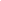 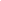 OEI y MESCyT realizan Foro Iberoamericano de Educación Superior y Ciencia11 de Noviembre de 2021, Santo Domingo, RD. - La Organización de Estados Iberoamericanos (OEI) y el Ministerio de Educación Superior, Ciencia y Tecnología (MESCyT) dieron apertura al Foro Iberoamericano de Educación Superior y Ciencia, con el objetivo de promover un espacio para la reflexión en torno a los principales desafíos que en el contexto pospandemia enfrenta la región iberoamericana. El  acto inaugural estuvo presidido por  el Secretario General de la OEI, Mariano Jabonero y el Ministro de Educación Superior, Ciencia y Tecnología (MESCyT), Franklin García Fermín. Al pronunciar las palabras de apertura del evento, Jabonero señaló que la región de Latinoamérica es la que más creció en materia de educación superior durante la pandemia del COVID-19, indicando que actualmente 32 millones de estudiantes cursan estudios superiores y de esa cantidad el 72 % provienen de una clase media emergente y de entornos socio-económicos deprimidos que, en muchos casos, son los primeros de su familia en ir a la universidad.  Asimismo, el Secretario General de la OEI destacó que América Latina es la segunda región de menor movilidad estudiantil.  Consideró que otra de las tareas pendientes es aumentar la cantidad de doctores en las universidades de la región. Destacó a su vez como la pandemia ha puesto en valor el impacto social de la investigación, enfatizando  como la ciencia se ha posicionado como una apuesta segura a favor de la prosperidad, el bienestar y desarrollo sostenible de la región, de conformidad con la Agenda 2030.“Desde la OEI se ha avanzado en la construcción de un espacio común de educación superior y ciencia con el programa  Universidad Iberoamérica 2030, una iniciativa que responde a las necesidades identificadas en la región y a las nuevas  las tendencias detectadas, como el incremento de la educación virtual y el uso intensivo de las nuevas tecnologías en la enseñanza universitaria”, dijo Mariano Jabonero.Por su parte, el Ministro de Educación Superior, Ciencia y Tecnología Franklin García Fermin, precisó que el propósito de este encuentro ha sido definido como una búsqueda de mecanismos que contribuyan a elevar la calidad de la educación superior y a fortalecer la competencia científica en consonancia con la Agenda Internacional 2030 y en perfecta armonía con los Objetivos de Desarrollo Sostenible. “Espero que de este foro surjan propuestas que pasen a formar parte de las agendas de los responsables de conducir la educación superior por los caminos que nos ha dejado libres la pandemia y reorientar el avance de la ciencia en los países iberoamericanos”, dijo el ministro.La conferencia inaugural del evento estuvo a cargo de Otto Granados, presidente del Consejo Asesor de la OEI, que abordó los retos de la región en lo relativo a la educación superior, la economía y la ciencia, entre éstos reflexionó en  como cerrar brechas y alinear sinergias efectivas entre cantidad, diversidad y calidad de la oferta con las demandas y necesidades de la economía y el mundo laboral. En el marco del Foro se desarrolló el panel: “Educación Superior y Ciencia. Desafíos, perspectivas y oportunidades en la región iberoamericana.”, que contó con la participación de diversos especialistas internacionales, como, Francisco Marmolejo, presidente de Educación Superior de la Fundación Qatar, José Joaquin Brunner, ex ministro y vicepresidente del Consejo Superior de Educación de Chile y Yuma Inzolia, Coordinadora Formación y desarrollo de capacidades UNESCO-IESALC. A su vez, del país participaron como expositores el rector Julio Sanchez del INTEC, la rectora Odile Camilo de la Universidad Iberoamericana (UNIBE), así como la viceministra de Educación Superior del MESCyT Evarista Matias.  Este panel fue moderado por el especialista Miguel Escala.El Foro, que contó con la participación de  rectores de diversas universidades, vicerrectores, académicos, representantes de organismos gubernamentales,  de la sociedad civil e internacionales vinculados a la educación superior y  la ciencia, entre otros, dejó inaugurado un proceso consultivo amplio  que se llevará a cabo, durante cuatro meses, a través de mesas técnicas que reflexionarán y producirán propuestas en torno a la transformación digital, la movilidad académica, competencias y formación para los ODS, y la producción y divulgación científica para el fortalecimiento de las políticas públicas.   